	Menu –September 5-9, 2016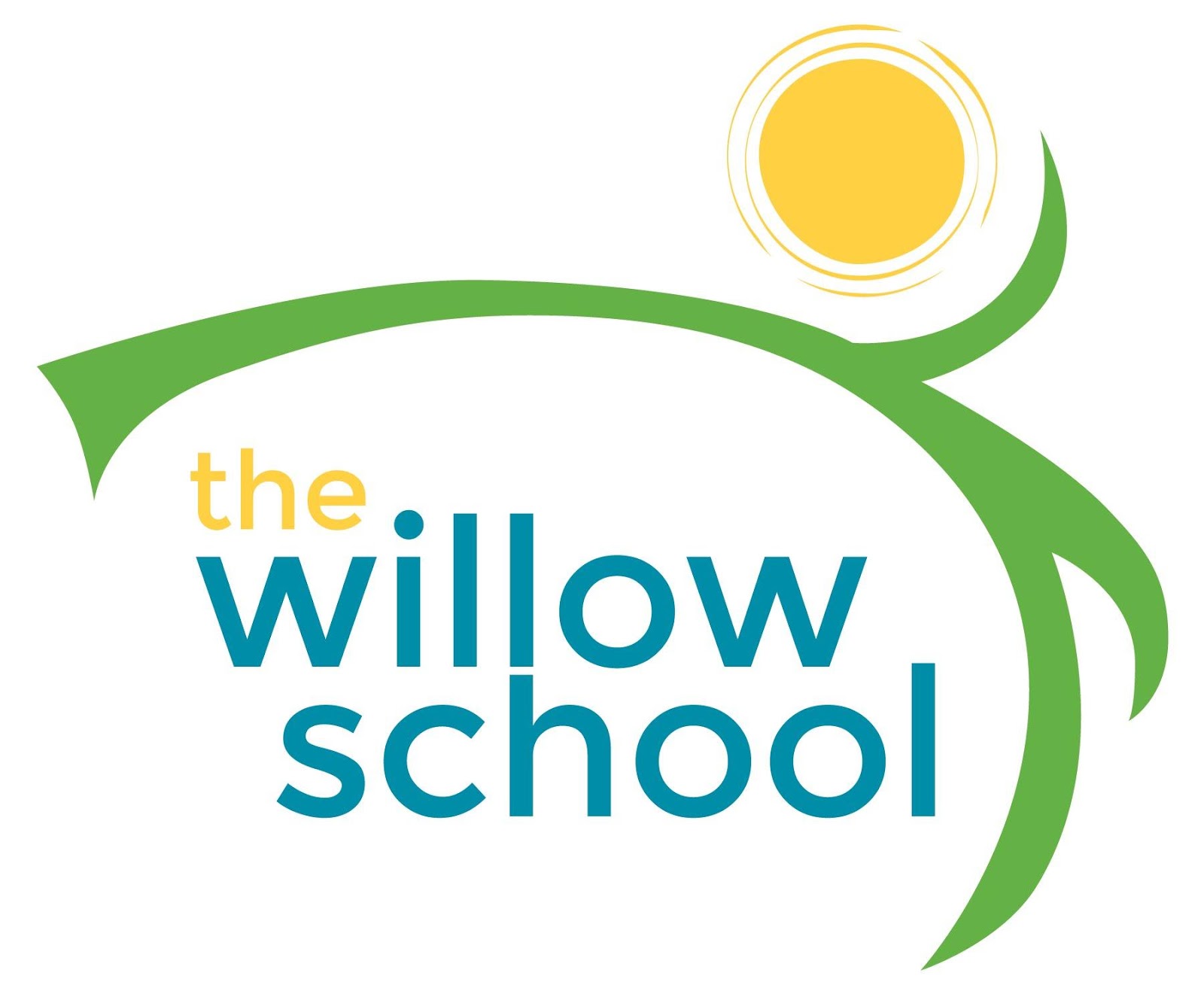 *Serving sizes and meal components will be in compliance with USDA as per the attached guidelines.MondayTuesdayWednesdayThursdayFriday Morning SnackClosedToast & Goat CheeseStrawberriesMilkBanana ButtermilkWafflesMilkApple Slices w/ Sun ButterGranolaMilkTropical Fruit SmoothiesToastMilkLunchClosedVegetable SoupRosemary Buttermilk CornbreadOrangesMilkCurried Lentils Sautéed KaleNaan BreadGrapesMilkFried Corn w/Sweet PeppersGarden SaladGrapesMilkFalafel w/ PitaGreek SaladOlivesMilkAfternoon SnackClosedFruit Saladw/String CheeseGraham CrackersWaterCheese & Animal CrackersMelonsWaterBlack Bean DipPitaCarrotsWaterBanana BreadMilk